МУНИЦИПАЛЬНОЕ БЮДЖЕТНОЕ ОБЩЕОБРАЗОВАТЕЛЬНОЕ УЧРЕЖДЕНИЕ«СРЕДНЯЯ ОБЩЕОБРАЗОВАТЕЛЬНАЯ ШКОЛА № 3».Рабочая программаучебного предмета «История России», учебного предмета «Всеобщая история» 6 классУчитель: Веселовская Дарья Вячеславовнаг. Радужный2021-2022 учебный годПояснительная запискаРабочая программа учебных предметов «История России», «Всеобщая история» разработана на основе:Примерной образовательной программы основного общего образования по историиОсновной образовательной программы основного общего образования МБОУ СОШ №3;Требований федерального государственного образовательного стандарта основного общего образования.С учётом реализуемого учебно-методического комплекса по истории: «История России», учебник «История России» для 6 класса ОУ/под редакцией А. В. Торкунова – М.: «Просвещение», 2016 год, часть 1, часть 2; Всеобщая история. «История средних веков» Учебник для 6 класса ОУ/Е. В. Агибалова, Г. М. Донской - М.: «Просвещение», 2016 год, и методических рекомендаций министерства Просвещения РФ.Рабочая программа является компонентом основной образовательной программы основного общего образования МБОУ СОШ №3, является средством фиксации содержания образования предметной области «История».Изучение предмета «История» как части предметной области «Общественно-научные предметы» на ступени основного общего образования предусматривает изучение в 5—9 классах истории России и Всеобщей истории с древности до наших дней. Во взаимосвязи с общим курсом отечественной истории рассматривается также региональная и локальная история.Основные содержательные линии учебного предмета «История» в 6 классе реализуются в рамках «Всемирной истории» и «Истории России».В соответствии с историко–культурным стандартом по истории России, Примерной основной образовательной программы основного общего образования и в связи с переходом на линейную систему преподавания истории Примерная основная образовательная программой основного общего образования рекомендует следующую синхронизацию курсов всеобщей истории и истории России.Предметы «История России» и «Всеобщая история» изучаются последовательно.Место учебного предмета. Предмет «История России» в 6 классе изучается в объеме не менее 40 часов (в соответствии с Примерной программой по истории, с авторской программой по Всеобщей истории, исходя из параллельного изучения истории России и Всеобщей истории). Предмет «Всеобщая история» в объеме не менее 28 часов. Рабочая программа учебных предметов составлена из расчета 68 часов, 2 часа в неделю.Предметные результаты освоения курса истории на уровне основного общего образования предполагают, что у учащегося сформированы:целостные представления об историческом пути человечества, разных народов и государств как необходимой основы миропонимания и познания современного общества; о преемственности исторических эпох и непрерывности исторических процессов; о месте и роли России в мировой истории;базовые исторические знания об основных этапах и закономерностях развития человеческого общества с древности до наших дней;способность применять понятийный аппарат исторического знания и приемы исторического анализа для раскрытия сущности и значения событий и явлений прошлого и современности;способность применять исторические знания для осмысления общественных событий и явлений прошлого и современности;умение искать, анализировать, систематизировать и оценивать историческую информацию различных исторических и современных источников, раскрывая ее социальную принадлежность и познавательную ценность; способность определять и аргументировать свое отношение к ней;умение работать с письменными, изобразительными и вещественными историческими источниками, понимать и интерпретировать содержащуюся в них информацию;уважение к мировому и отечественному историческому наследию, культуре своего и других народов; готовность применять исторические знания для выявления и сохранения исторических и культурных памятников своей страны и мира.При изучении учебных предметов «История России» и «История средних веков» в 6 классе:Выпускник научится:локализовать во времени хронологические рамки и рубежные события Нового времени как исторической эпохи, основные этапы отечественной и всеобщей истории Нового времени; соотносить хронологию истории России и всеобщей истории в Новое время;использовать историческую карту как источник информации о границах России и других государств в Новое время, об основных процессах социально-экономического развития, о местах важнейших событий, направлениях значительных передвижений – походов, завоеваний, колонизации и др.;анализировать информацию различных источников по отечественной и всеобщей истории Нового времени;составлять описание положения и образа жизни основных социальных групп в России и других странах в Новое время, памятников материальной и художественной культуры; рассказывать о значительных событиях и личностях отечественной и всеобщей истории Нового времени;систематизировать исторический материал, содержащийся в учебной и дополнительной литературе по отечественной и всеобщей истории                   Нового времени;раскрывать характерные, существенные черты: а) экономического и социального развития России и других стран в Новое время; б) эволюции политического строя (включая понятия «монархия», «самодержавие», «абсолютизм» и др.); в) развития общественного движения («консерватизм», «либерализм», «социализм»); г) представлений о мире и общественных ценностях; д) художественной культуры Нового времени;объяснять причины и следствия ключевых событий и процессов отечественной и всеобщей истории Нового времени (социальных движений, реформ и революций, взаимодействий между народами и др.);сопоставлять развитие России и других стран в Новое время, сравнивать исторические ситуации и события;давать оценку событиям и личностям отечественной и всеобщей истории Нового времени.Выпускник получит возможность научиться:используя историческую карту, характеризовать социально-экономическое и политическое развитие России, других государств в Новоевремя;использовать элементы источниковедческого анализа при работе с историческими материалами (определение принадлежности идостоверности источника, позиций автора и др.);сравнивать развитие России и других стран в Новое время, объяснять, в чем заключались общие черты и особенности;применять знания по истории России и своего края в Новое время при составлении описаний исторических и культурных памятников своего города, края и т. д.Содержание учебного предметаV. Учебно-тематический план 6 классКалендарно-тематическое планирование предмета «История» 6 класс. 68 часов.Интеграция с предметной областью «Основы духовно-нравственной культуры народов России» должно обеспечить:воспитание способности к духовному развитию, нравственному самосовершенствованию; воспитание веротерпимости, уважительного отношения к религиозным чувствам, взглядам людей или их отсутствию;формирование представлений об основах светской этики, культуры традиционных религий, их роли в развитии культуры и истории России и человечества, в становлении гражданского общества и российской государственности;формирование   представлений   об   исторической   роли   традиционных	религий и гражданского общества в становлении российской государственности.Интеграция с ОДКНРМатериально техническое обеспечение образовательного процесса: УМК:Учебник: «История России». 6 класс. Учеб. для общеобразоват. организаций. В 2- ч. /Н. М. Арсеньтьев, А. А. Данилов, П. С. Стефанович, А. Я. Токарева/; под редакцией А. В. Торкунова,- 2-у изд. – М.: Просвещение, 2017 г.Учебник: «Всеобщая история. История Средних веков». 6 класс. Учеб. для общеобразоват. организаций. / Е. В. Агибалова, Г. М. Донской/Под редакцией доктора исторических наук А. А. Сванидзе – М.: Просвещение, 2017 г.Дополнительная литература:Примерные программы по учебным предметам. История. 5-9 классы: проект. – 2-е изд. – М.: Просвещение, 2011.Историко-культурный стандарт (http://минобрнауки.рф/документы/3483).Данилов А.А. Рабочая программа и тематическое планирование курса «История России». 6-9кл. (основная школа) /А. А. Данилов, О. Н. Журавлева, И. Е. Барыкина. - М.: Просвещение, 2016.Всеобщая история. Рабочие программы. Предметная линия учебников А. А. Вигасина — О. С. Сороко-Цю-пы. 5—9 классы : пособие для учителей общеобразоват. организаций / [А. А. Вигасин, Г. И. Годер, Н. И. Шев-ченко и др.]. — 2-е изд., дораб.— М. : Просвещение, 2014История России. поурочные рекомендации. 6 класс: пособие для учителей общеобразоват. организаций/О. Н. Жураева.- М.: Просвещение, 2017 г.История России. Контрольные работы. 6 класс: учебное пособие для общеобразоват. организаций/И. А. Артасов. – М. : Просвещение 2016 г.Рабочая тетрадь по истории России. В 2 частях. 6 класс: к учебнику под редакцией А. В. Торкунова/М. Н. Чернова/2-у изд. – М.: «Экзамен», 2017 г.Тесты по истории России. в 2 частях. 6 класс: к учебнику под редакцией А. В. Торкунова/ С. Е. Воробъева/2-у изд. – М.: «Экзамен», 2017 г.История России. Сборник рассказов. 6 класс: к учебнику под редакцией А. В. Торкунова/ А. А. Данилов, Е. Г. Балашова, С.М. Шестакова/2-у изд. – М.: просвещение, 2017Универсальные учебные действия. Рабочая тетрадь по истории России: 6 класс: к учебнику под редакцией А. В. Торкунова/Е. А. Гевуокова//2-у изд. – М.: «Экзамен», 2017 г.Контурные карты по истории России:6 класс: к учебнику под редакцией А. В. Торкунова/– М.: «Экзамен», 2017 г.История России. Атлас. 6 класс: под редакцией д-ра ист. Наук, профессор А. А. Данилова/- М.: Просвещение, 2017 г.«Всеобщая история. История Средних веков». Методические рекомендации. 6 класс: к учебнику Е. В. Агибалова, Г. М. Донской/ пособие для учителей общеобразовательных организаций./А. В. Игнатов/ 2-е издание – М.: Просвещение, 2016 г.«Всеобщая история. История Средних веков». Проверочные и контрольные работы. 6 класс: к учебнику Е. В. Агибалова, Г. М. Донской/ пособие для учащихся общеобразовательных организаций./Е. А. Крюкова/– М.: Просвещение, 2016 г.«Всеобщая история. История Средних веков». Тетрадь для проектов и творческих работ. 6 класс: к учебнику Е. В. Агибалова, Г. М. Донской/ пособие для общеобразовательных организаций./В. В. Артемов, Л. А. Соколова/– М.: Просвещение, 2017г.«Всеобщая история. История Средних веков». Рабочая тетрадь. 6 класс: к учебнику Е. В. Агибалова, Г. М. Донской/ пособие для учителей общеобразовательных организаций./Е. А. Крючкова/ 18-е издание – М.: Просвещение, 2016 г.История Средних веков. Атлас. 6 класс: авторы – составители: В. А. Ведюшкин, Т. П. Гусарова/- М.: Просвещение, 2018 г.История Средних веков. Контурные карты. 6 класс: авторы – составители: В. А. Ведюшкин, Т. П. Гусарова/- М.: Просвещение, 2018Технические средства и наглядные пособия.Технические средстваТаблицы по истории Становление Российского государства.Этапы становления Российского государства.Киевская Русь.Феодальная раздробленность.Образование российского централизованного государства.Возвышение Москвы.Процесс образования централизованного государства в XVI веке.Русская идея XV века.Создание органов центральной власти.Развитие Российского государства в XV – XVI вв.Российское государство в XVI веке.Политическая система И. С. Пересветова.Особенности развития сословного строя в России и Европе в XV – XVI вв .Сословный строй в России в XV – XVI вв.Черты традиционализма и модернизации в культуре.Элементы традиционной русской культуры XVI в.История России. 6 классДревнерусское государство с центром в Киеве X век.Новгородская боярская республика. XII век.Основные этапы истории древнерусского государства.Русские земли в период раздробленности (середина XII– серединаXIII века)Москва – центр объединения русских земель (управление московским государством в XIV– начале XV века).История Средних веков. 6 класс.Крестовые походы 1096 -1270 гг.Сословно – представительные органы в Европе в Средние века. Крестьянская община.Средневековый замок XII-XIII века. Городское самоуправление XII – XV века. Вассальная пирамида VIII – XIV века.КАРТЫ ПО ИСТОРИИ.Византийская Империя и славяне в VI-XI вв. Киевская Русь в IX начале XII века.Борьба русского народа против иноземных захватчиков в XIII веке. Образование русского централизованного государства.Российское государство в XVI веке.Раздробленность Руси XII - XIII, первая четверть. Византийская Империя и славяне в VI-XI вв.Западная Европа в XI начале XIII вв.Крестовые походы.Западная Европа в XIV-XV веках.Европа в XVI – первой половине XVII вв.Великие географические открытия и колониальные захваты в XV-XVII веках. Индия и Китай в средние века.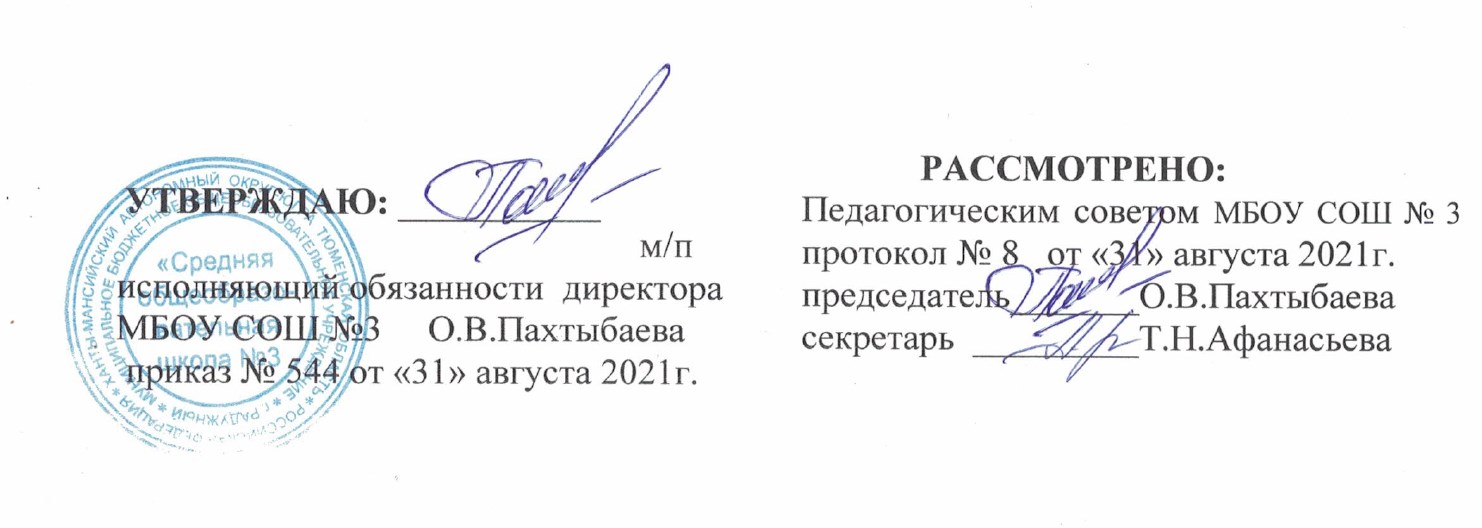 КлассыВсеобщая историяИстория России5История Древнего мира (68 ч.)-6Всеобщая история VI-XV вв. Средние века до падения Византии, до Великих географических открытий (28 часов)История России VIII- XV вв. До создания единого Русского государства (РЦГ), до конца правления Ивана              III (1505) (40 часов)7Всеобщая история XVI-XVII вв. От абсолютной монархии к парламентской            монархии. От абсолютизма к парламентаризму (28 часов)История России XVI-XVII вв. Начиная с Василия III (1505), Ивана IV Грозного (1533) До начала правления Петра I (40 часов)8Всеобщая история XVIII в. Эпоха Просвещения. Эпоха промышленного переворота.  Первые буржуазные революции. Великая французская революция (28 часов)История России XVIII в. От начала правления Петра I до конца правления Павла I (1801) (40 часов)9Всеобщая история XIX в. Становление буржуазного общества (28 часов)История России XIX в. От начала правления Александра                             I (1801) до начала Первой мировой войны (1914) г. (74 часа)10Всеобщая история XX в.  (40 часов)История России 1914 – до начала XXI в. (62 часа)Содержание раздела,количество часов на разделХарактеристика деятельности обучающегосяИстория Средних веков.История Средних веков.Введение (1 час)Раскрывать значение понятий: история, век, исторический источник.Участвовать в обсуждении вопроса о том, для чего нужно знать историюТема 1. Становление Средневековой Европы (VI-XI вв.)(4 часа)Рассказывать о складывании государств у варваров.Объяснять своеобразие складывания государства у франков. Пояснять значение христианской религии для укрепления власти Хлодвига. Обобщать события истории франков и выделять еѐ этапы.Объяснять особенности монастырской жизни и еѐ роль складывании европейской культуры Объяснять причины появления в Европейской империи  в эпоху Средневековья.С помощью исторической карты рассказывать о внешней политике Карла Великого.	Комментировать последствия Верденского  раздела.Тема 2. Византийская империя и славяне в VI–XI вв (2 часа)Показывать на карте местоположение Византии, называть еѐ соседей. Сравнивать управление государством в Византии и империи Карла Великого. Объяснять неудачи Юстиниана в попытке возродит Римскую империю.Оценивать поступки и действия Юстиниана как правителя, причины развития науки их влияние на развитие культуры; почему в Византии развивалась преимущественно настенная живопись Анализировать отношения Византии с соседними народами.Доказывать, что Византия – наследница мира Античности и стран Востока.Рассказывать об изменениях в архитектуре христианского храма на примере храма Святой Софии. Устанавливать аналогию между византийской и римской школами.Составлять логически стройный рассказ о славянских племенах и образовании у них государственности.Высчитывать, сколько  лет разделяет образование Византии и	Болгарского царства, Великоморавской державы, Киевской Руси, Чехии и Польши.Сравнивать управление государством у южных, западных и восточных славян. Выделять общее в судьбах славянских государств.Выполнять самостоятельную работу с опорой на содержание изученной главы учебника.Тема 3. Арабы в VI–XI вв. (1 час)Изучать по карте особенности Аравии.Рассказывать об образе жизни и занятиях жителей Аравийского полуострова. Сравнивать образ жизни арабов и европейцев.Называть различия между исламом и христианством.Выделять особенности образования и его роль в мусульманском обществе. Объяснять связь между античным наследием и исламской культурой.Рассказывать о развитии научных областей, об учѐных.Составлять сообщение с презентацией в Power Point об арабских учѐных и их достижениях;развѐрнутый план параграфа.Выполнять самостоятельную работу, опираясь на содержание изученной главы учебникаТема 4. Феодалы и крестьяне (2 часа)Систематизировать информацию о феодале, крестьянине и их отношениях.Объяснять, что отношения между земледельцем и феодалом регулировались законом. Анализировать положение земледельца, его быт и образ жизни.Составлять кроссворд по одном из пунктов параграфаДоказывать, что с XI по XIII в. в Европе наблюдался расцвет культуры. Объяснять смысл феодальных отношений.Анализировать роль замка в культуре Средневековья.Рассказывать о воспитании рыцаря, его снаряжении, развлечениях.Тема 5. Средневековый город в Западной и Центральной Европе.(2 часа)Систематизировать информацию о феодале, крестьянине и их отношениях.Объяснять, что отношения между земледельцем и феодалом регулировались законом, смысл феодальных отношений, почему города стремились к самоуправлению.Анализировать положении земледельца, его быт и образ жизни. Составлять кроссворд по одному из пунктов параграфаДоказывать, что с XI по XIII в. в Европе наблюдался расцвет культуры.Составлять рассказ по иллюстрациям к параграфу; загадки о городской жизни для одноклассников. Устанавливать связи между развитием орудий труда, различных приспособлений в сельском хозяйстве и экономическим ростом.Выделять условия возникновения и развития городов.Подготовить проект о возникновении городов в Италии, Франции, Германии (по выбору). Анализировать, какие факторы определяли жизнь в средневековом городе.С помощью карты определять центры ремесла и торговли.Выполнять самостоятельную работу, опираясь на содержание изученной главы учебникаТема 6. Католическая церковь в XI– XIII вв. Крестовые походы (2 часа)Определять по карте пути Крестовых походов, комментировать их основные события.Устанавливать связь между Крестовыми походами и стремлением церкви повысить авторитет в обществе. Объяснять цели различных участников Крестовых походов.Сравнивать итоги Первого, Второго и Третьего крестовых походов.Находить в Интернете информацию о Фридрихе I Барбароссе, Филиппе II Августе, Ричарде Львиное Сердце. Выполнять самостоятельную работу, опираясь на содержание изученной главы учебникаТема	7.	Образование централизованных государств в Западной Европе (XI–XV вв.) (6 часов)Обсуждать в группах состояние экономики страны, его социальные эффекты.Объяснять причины ослабления крепостничества, освобождения городов от сеньоров, укрепления центральной власти короля, причины появления Великой хартии вольностей и еѐ значение для развития страны, роль города Орлеана в военном противостоянии сторон, сущность единой централизованной власти во Французском государстве, причины и особенности Реконкисты, особенности процессаобразования самостоятельных централизованных государств в Германии.Отбирать материал для сообщений о Филиппе II Августе, Филиппе IV Красивом и папе римском БонифацииVIII (по выбору).Рассказывать о причинах утверждения нормандской династии на английском троне.Группировать материал параграфа с целью анализа методов управления страной Вильгельмом Завоевателем. Выявлять новизну реформ Генриха II Плантагенета.Характеризовать парламент с позиции сословного представительстваНаходить и показывать на карте основные места военных сражений, местоположение Германии и Италии, их отдельных частей; городские феодальные республики ИталииСоставлять логичный рассказ о причинах войны, готовности сторон, основных этапах; готовить доклад о подвиге Жанны д’Арк.Рассказывать о последствиях Столетней войны для Франции и Англии, о коммунах Милана, Пизы, Болоньи, ФлоренцииВыделять особенности завершения процесса объединения Франции. Анализировать процессы объединения в Англии и во Франции.Находить на карте Пиренейский полуостров и расположенные на нѐм государства.Характеризовать сословно-монархические централизованные государства Пиренейского полуострова. Сравнивать кортесы с Генеральными штатами во Франции, парламентом в АнглииХарактеризовать политику династии Медичи.Тема 8. Славянские государства и Византия в XIV–XV вв. (2 часа)Характеризовать Чехию в XIV в.Рассказывать об отношении общества к католической церкви. Выделять главное в информации о Яне Гусе.Оценивать поступки Яна Гуса и его последователей, Яна Жижки. Называть итоги и последствия гуситского движенияНаходить и показывать на карте Балканский полуостров, Болгарское царство, Сербию, государство османов и другие страны.Тема 9. Культура Западной Европы в Средние века (3 часа)Объяснять причины изменения представлений средневекового европейца о мире; значение понятия корпоративное общество.Находить аргументы за и против существования корпоративной культуры. Излагать смысл дискуссии о соотношении веры и разума в христианском учении. Оценивать образование и его роль в средневековых городах.Характеризовать и сравнивать творчество трубадуров и вагантов. Комментировать поэзию, роман эпохи Средневековья.Составлять рассказ-экскурсию о памятниках средневекового искусства (на выбор). Рассказывать о скульптуре как «Библии для неграмотных».Объяснять значение понятий: гуманизм, гуманисты, Возрождение.Высказывать мнение об образе нового человека с позиции жителя Средневековья.Доказывать, что в XIV в. стали преобладать практические знания.Сопоставлять представление о мире человека раннего и позднего Средневековья. Анализировать последствия развития мореплавания.Выполнять самостоятельную работу, опираясь на содержание изученной главы учебникаТема 10. Народы Азии, Америки и Африки в Средние века (2 часа)Составлять «паспорт» страны: географическое положение, столица, состав населения, религия, управление (Китай, Индия, Япония).Сравнивать достижения Китая в разные эпохи правления. Характеризовать восстание Красных повязок.Обсуждать достижения культуры и искусства средневекового Китая в паре, малой группе.Составлять сообщение, доклад с помощью электронных средств и интернет-ресурсов (Китай, Индия, Япония по выбору).Итоговое повторение (1 час)Объяснять смысл понятия Средневековье. Раскрывать сущность феодальных отношений.Выделять и характеризовать основные общественно-экономические, культурные и политические процессы. Сравнивать отношения короля, церкви и общества в разные периоды Средневековья.Объяснять, какие процессы способствовали формированию человека новой эпохи. Защищать проекты, представлять презентации.Выполнять самостоятельную работу, опираясь на содержание изученного курса по истории СредневековьяИстория России.История России.Введение.	Наша	родина	– Россия.(1 часа)Раскрывать значение терминов: история, век, исторический источник, природные факторы.Участвовать в обсуждении вопроса о том, для чего нужно знать историю. Объяснять, как ведется счет лет «до н.э.» и «н.э.», используя «линию времени».Называть и кратко характеризовать источники, рассказывающие об истории нашей страны.Тема I. Народы и государства на территории нашей страны.(5 часов)Локализовать на карте: стоянки древних людей на территории нашей страны, древнейшие государства (Тюркский каганат, Аварский каганат, Хазарский каганат, Волжская Булгария), места расселения восточнославянских племен и их соседей (финно – угры, балты, кочевые племена).Участвовать в дискуссии о славянской прародине и происхождении славян.Описывать внешний облик, занятия и особенности общественной жизни восточнославянских племен и их соседей.Тема	II.	Русь	в	IX	–	первой половине XII в.(11 часов)Соотносить известные признаки государственности и примеры жизнедеятельности народа.Использовать карту при установлении причинно-следственных связей. Определять по карте исторические объекты, делать обобщающие выводыВыявлять мотивы поступков людей, давать им оценку в соответствии с нравственными гуманистическими ориентирами.Использовать сведения из летописи для выявления особенностей устройства Древнерусского государства.Выполнять творческие задания. Моделировать возможное отношение различных персоналий к тем или иным историческим событиям.Участвовать в учебных исторических драматизациях. Сравнивать и оценивать итогидеятельности первых правителей Руси. С помощью учителя сравнивать явления и процессы, излагать выводы и аргументировать их в соответствии с возрастными возможностями.Выражать ценностные суждения по изучаемой проблеме. Давать оценку социально-нравственному опыту, деятельности предшествующих поколений. Аргументировать свою точку зрения с помощью конкретных примеров. Участвовать в дискуссии (дебатах).Определять понятие. Выражать уважительное отношение к культурному и историческому наследию через понимание исторической обусловленности и мотивации поступков людей предшествующих эпох. Составлять схему. Объяснять смысл используемых в тексте терминов. Давать характеристику отдельным направлениям деятельности правителя, оценивать итоги. Раскрывать историческое значение документа. Применять полученные знания. Определять последствия исторического события, характерные признаки категорий населения. Раскрывать роль природно-климатического фактора. Устанавливать межпредметныеи межкурсовые связи (литература, изобразительное искусство и др.). Привлекать полученные знания. Определять алгоритм решения познавательной задачи урока.Оценивать памятники культурного наследия (с опорой на памятку).Использовать собственный жизненный опыт для описания исторических явлений. Сравнивать исторические объекты.Актуализировать знания из курса всеобщей истории.Тема III. Русь в середине XII – начале XIII в.(5 часов)Устанавливать причинно-следственные связи исторических процессов, прогнозировать их последствия. Аргументировать выводы и суждения для приобретения опыта историко-культурного, цивилизационного подхода к оценке социальных явлений.Аргументировать	вывод	цитатами	из	параграфа.	Анализировать	художественное	произведение	с исторической точки зрения.Различать достоверную и вымышленную информацию.Понимать особенности художественного текста как исторического источника. Раскрывать роль Церкви в укреплении государства.Определять сущность понятий, терминов с помощью словаря, на карте расположение исторического объекта, характерные черты формы правления, существенные черты исторического объекта.Формулировать вопросы при обсуждении представленных проектов.Составлять генеалогическую схему.Давать и аргументировать оценку деятельности, еѐ результаты.Использовать памятку (алгоритм) при выполнении учебной задачи. Описывать по карте геополитическое положение земель, называть народы и их занятия в соответствии с природно-климатическим фактором.Актуализировать знания из курса всеобщей истории.Тема IV. Русские земли в середине XIII-XIVв.(10 часов)Объяснять смысл понятия, термина в историческом контексте. Аргументировать выводы и суждения для приобретения опыта цивилизационного подход к оценке социальных явлений.Использовать карту как исторический источник. Определять по карте расширение территории княжества, соседние государства и народы. Анализировать текст источника, приводить примеры, выражать своѐ отношение.Устанавливать причины событий.Формулировать ценностные суждения и/или своѐ отношение по обсуждаемой теме. Делать выводы на основании анализа летописного текста.Определять причины исторических событий. Обобщать материал темы урока в форме таблицы. Устанавливать синхронистические связи.Оценивать результаты своей учебной деятельности. Оценивать риски, возможные последствия исторических процессов.Составлять хронологическую таблицу.Определять причинно-следственные связи исторических событий. Обсуждать и оценивать результаты проектной деятельности и достижения — свои одноклассников: личного вклада каждого участника, в том числе собственного вклада; работу группы.Показывать на примерах роль личностных качеств политика.Использовать приѐмы исторического анализа (сопоставление и обобщение фактов, раскрытие причинно- следственных связей, целей и результатов деятельности людей и др.).Использовать приѐмы характеристики памятников культуры для доказательства выводов, суждений (тезис и его аргументация).Моделировать возможное отношение различных социальных групп к тем или иным историческим объектам. Определять особенности, историческое и культурное значение художественных произведений (с помощью текста).Тема	V.	Формирование	единого Русского государства.(10 часов)Актуализировать знания из курсов всеобщей истории.Использовать историческую карту для объяснения своеобразия геополитического положения России. Формулировать проблему урока.Использовать историческую карту как источник информации. Приводить примеры межэтнческих контактов и взаимодействий. Определять причинно-следственные связи.Графически (в форме схемы) представлять основные направления, предметы торговли. Описывать мотивы поступков людей.Высказывать оценки	результатов	действия людей, групп	для расширения опыта историко- антропологического подхода к оценке причин и последствий социальных явлений, событий. Рассказывать о положении отдельных групп населения.Приводить примеры межэтнических контактов и взаимодействий. Раскрывать историческое значение событий отечественной истории.Составлять хронологическую обобщающую таблицу.Формулировать свою позицию, аргументировать еѐ с помощью учителя.Давать самооценку своей познавательной деятельности. Определять причины исторического явления, события. Давать характеристику результатов, выявлять последствия исторического события.Планировать и осуществлять дополнительную познавательную деятельность по определѐнной теме. Аргументировать суждение, оценку исторического факта. Сравнивать социальную структуру зарубежных стран, выделяя общие признаки. Раскрывать роль и значение деятельности РПЦ.Определять значение понятий и терминов.Рассказывать с опорой на схему. Использовать приѐмы анализа художественного произведения в историческом контексте. Определять мифологическую, вымышленную информацию.Описывать произведения живописи, зодчества.Оценивать памятники культуры с эстетической позиции, высказывать своѐ отношение к ним. Систематизировать материал большой темы в форме таблицы. Делать обобщающие выводы (в рамках большого исторического периода) для приобретения опыта историко-культурного, цивилизационного подхода к оценке социальных явлений.Обосновывать своѐ мнение, раскрывать позицию на конкретных примерах.№п/п№п/пРазделЧасыВ том числе:В том числе:В том числе:В том числе:№п/п№п/пРазделЧасыУрокиКонтрольные работы, зачетыПрактико-ориентированная деятельностьПроекты, исследованияИстория Средних веков. 28 часов.История Средних веков. 28 часов.История Средних веков. 28 часов.История Средних веков. 28 часов.История Средних веков. 28 часов.История Средних веков. 28 часов.История Средних веков. 28 часов.11Живое Средневековье.1122Тема 1. Становление Средневековой Европы (VI-XI вв.)4Образование варварских королевств.Государство франков и христианская церковь в VI–VIII вв.11Возникновение и распад империи Карла Великого11Феодальная раздробленность Западной Европы в IX–XIвеках.11Англия в раннее Средневековье11В данном разделе/теме возможно использование электронные ЦОР:https://resh.edu.ru/subject/3/6/В данном разделе/теме возможно использование электронные ЦОР:https://resh.edu.ru/subject/3/6/В данном разделе/теме возможно использование электронные ЦОР:https://resh.edu.ru/subject/3/6/В данном разделе/теме возможно использование электронные ЦОР:https://resh.edu.ru/subject/3/6/В данном разделе/теме возможно использование электронные ЦОР:https://resh.edu.ru/subject/3/6/В данном разделе/теме возможно использование электронные ЦОР:https://resh.edu.ru/subject/3/6/33Тема 2. Византийская империя и славяне в VI–XI вв.2Византия при Юстиниане.	Борьба империи с внешнимиврагами. Культура Византии.11Образование славянских государств11В данном разделе/теме возможно использование электронные ЦОР:https://resh.edu.ru/subject/3/6/В данном разделе/теме возможно использование электронные ЦОР:https://resh.edu.ru/subject/3/6/В данном разделе/теме возможно использование электронные ЦОР:https://resh.edu.ru/subject/3/6/В данном разделе/теме возможно использование электронные ЦОР:https://resh.edu.ru/subject/3/6/В данном разделе/теме возможно использование электронные ЦОР:https://resh.edu.ru/subject/3/6/В данном разделе/теме возможно использование электронные ЦОР:https://resh.edu.ru/subject/3/6/44Тема 3. Арабы в VI–XI вв.1Возникновение ислама.	Арабский халифат и его распад.Культура стран халифата.11В данном разделе/теме возможно использование электронные ЦОР:https://resh.edu.ru/subject/3/6/В данном разделе/теме возможно использование электронные ЦОР:https://resh.edu.ru/subject/3/6/В данном разделе/теме возможно использование электронные ЦОР:https://resh.edu.ru/subject/3/6/В данном разделе/теме возможно использование электронные ЦОР:https://resh.edu.ru/subject/3/6/В данном разделе/теме возможно использование электронные ЦОР:https://resh.edu.ru/subject/3/6/В данном разделе/теме возможно использование электронные ЦОР:https://resh.edu.ru/subject/3/6/55Тема 4. Феодалы  и крестьяне2Средневековая деревня и её обитатели.11В рыцарском замке.11В данном разделе/теме возможно использование электронные ЦОР:https://resh.edu.ru/subject/3/6/В данном разделе/теме возможно использование электронные ЦОР:https://resh.edu.ru/subject/3/6/В данном разделе/теме возможно использование электронные ЦОР:https://resh.edu.ru/subject/3/6/В данном разделе/теме возможно использование электронные ЦОР:https://resh.edu.ru/subject/3/6/В данном разделе/теме возможно использование электронные ЦОР:https://resh.edu.ru/subject/3/6/В данном разделе/теме возможно использование электронные ЦОР:https://resh.edu.ru/subject/3/6/66Тема	5.	Средневековый	город	в	Западной	и Центральной Европе.2Формирование средневековых городов. Горожане и ихобраз жизни.11Торговля в Средние века.11В данном разделе/теме возможно использование электронные ЦОР:https://resh.edu.ru/subject/3/6/В данном разделе/теме возможно использование электронные ЦОР:https://resh.edu.ru/subject/3/6/В данном разделе/теме возможно использование электронные ЦОР:https://resh.edu.ru/subject/3/6/В данном разделе/теме возможно использование электронные ЦОР:https://resh.edu.ru/subject/3/6/В данном разделе/теме возможно использование электронные ЦОР:https://resh.edu.ru/subject/3/6/В данном разделе/теме возможно использование электронные ЦОР:https://resh.edu.ru/subject/3/6/77Тема 6. Католическая церковь в XI–XIII вв. Крестовыепоходы2Могущество папской   власти.   Католическая   церковь   иеретики.11Крестовые походы.11В данном разделе/теме возможно использование электронные ЦОР:https://resh.edu.ru/subject/3/6/В данном разделе/теме возможно использование электронные ЦОР:https://resh.edu.ru/subject/3/6/В данном разделе/теме возможно использование электронные ЦОР:https://resh.edu.ru/subject/3/6/В данном разделе/теме возможно использование электронные ЦОР:https://resh.edu.ru/subject/3/6/В данном разделе/теме возможно использование электронные ЦОР:https://resh.edu.ru/subject/3/6/В данном разделе/теме возможно использование электронные ЦОР:https://resh.edu.ru/subject/3/6/88Тема 7. Образование централизованных государств вЗападной Европе (XI–XV вв.)6Как происходило объединение Франции.11Что англичане считают началом своих свобод.11Столетняя война.11Усиление королевской власти в конце XV в. во Франции ив Англии.11Реконкиста и образование централизованных государств наПиренейском полуострове.11Государства, оставшиеся раздробленными: Германия иИталия в XII–XV вв.11В данном разделе/теме возможно использование электронные ЦОР:https://resh.edu.ru/subject/3/6/В данном разделе/теме возможно использование электронные ЦОР:https://resh.edu.ru/subject/3/6/В данном разделе/теме возможно использование электронные ЦОР:https://resh.edu.ru/subject/3/6/В данном разделе/теме возможно использование электронные ЦОР:https://resh.edu.ru/subject/3/6/В данном разделе/теме возможно использование электронные ЦОР:https://resh.edu.ru/subject/3/6/В данном разделе/теме возможно использование электронные ЦОР:https://resh.edu.ru/subject/3/6/99Тема 8. Славянские государства и Византия в XIV–XVвв.21Гуситское движение в Чехии.11Завоевание турками османами Балканского полуострова.11В данном разделе/теме возможно использование электронные ЦОР:https://resh.edu.ru/subject/3/6/В данном разделе/теме возможно использование электронные ЦОР:https://resh.edu.ru/subject/3/6/В данном разделе/теме возможно использование электронные ЦОР:https://resh.edu.ru/subject/3/6/В данном разделе/теме возможно использование электронные ЦОР:https://resh.edu.ru/subject/3/6/В данном разделе/теме возможно использование электронные ЦОР:https://resh.edu.ru/subject/3/6/В данном разделе/теме возможно использование электронные ЦОР:https://resh.edu.ru/subject/3/6/1010Тема 9. Культура Западной Европы в Средние века3Образование и философия. Средневековая литература.11Средневековое искусство. Культура раннего Возрождения в Италии.11Научные открытия и изобретения.11В данном разделе/теме возможно использование электронные ЦОР:https://resh.edu.ru/subject/3/6/В данном разделе/теме возможно использование электронные ЦОР:https://resh.edu.ru/subject/3/6/В данном разделе/теме возможно использование электронные ЦОР:https://resh.edu.ru/subject/3/6/В данном разделе/теме возможно использование электронные ЦОР:https://resh.edu.ru/subject/3/6/В данном разделе/теме возможно использование электронные ЦОР:https://resh.edu.ru/subject/3/6/В данном разделе/теме возможно использование электронные ЦОР:https://resh.edu.ru/subject/3/6/1111Тема 10. Народы Азии, Америки и Африки в Средние века2Средневековая Азия: Китай, Индия, Япония.11Государства и народы Африки и доколумбовой Америки11В данном разделе/теме возможно использование электронные ЦОР:https://resh.edu.ru/subject/3/6/В данном разделе/теме возможно использование электронные ЦОР:https://resh.edu.ru/subject/3/6/В данном разделе/теме возможно использование электронные ЦОР:https://resh.edu.ru/subject/3/6/В данном разделе/теме возможно использование электронные ЦОР:https://resh.edu.ru/subject/3/6/В данном разделе/теме возможно использование электронные ЦОР:https://resh.edu.ru/subject/3/6/В данном разделе/теме возможно использование электронные ЦОР:https://resh.edu.ru/subject/3/6/1111Итоговое повторение.11Наследие Средних веков в истории человечества.11В данном разделе/теме возможно использование электронные ЦОР:https://resh.edu.ru/subject/3/6/В данном разделе/теме возможно использование электронные ЦОР:https://resh.edu.ru/subject/3/6/В данном разделе/теме возможно использование электронные ЦОР:https://resh.edu.ru/subject/3/6/В данном разделе/теме возможно использование электронные ЦОР:https://resh.edu.ru/subject/3/6/В данном разделе/теме возможно использование электронные ЦОР:https://resh.edu.ru/subject/3/6/В данном разделе/теме возможно использование электронные ЦОР:https://resh.edu.ru/subject/3/6/Итого28152112История России 40 часов.История России 40 часов.История России 40 часов.История России 40 часов.История России 40 часов.История России 40 часов.История России 40 часов.11Введение. Наша родина – Россия.122Тема 1: Народы и государства на территории нашейстраны в древности.5Древние люди и их стоянки на территории современнойРоссии.111Неолитическая революция.	Первые скотоводы, земле-дельцы, ремесленники.11Образование первых государств.11Восточные славяне и их соседи.11История заселения территории родного края в древности(повторительно-обобщающий урок по содержанию темы I).111В данном разделе/теме возможно использование электронные ЦОР:https://resh.edu.ru/subject/3/6/В данном разделе/теме возможно использование электронные ЦОР:https://resh.edu.ru/subject/3/6/В данном разделе/теме возможно использование электронные ЦОР:https://resh.edu.ru/subject/3/6/В данном разделе/теме возможно использование электронные ЦОР:https://resh.edu.ru/subject/3/6/В данном разделе/теме возможно использование электронные ЦОР:https://resh.edu.ru/subject/3/6/В данном разделе/теме возможно использование электронные ЦОР:https://resh.edu.ru/subject/3/6/33Тема 2. Русь в IX — первой половине XII в.10Первые известия о Руси.11Становление Древнерусского государства.211Правление князя Владимира. Крещение Руси.11Русское государство при Ярославе Мудром.11Русь	при	наследниках	Ярослава	Мудрого.	ВладимирМономах.11Общественный строй и церковная организация на Руси.11Культурное пространство Европы и культура Руси.11Место и роль Руси в Европе.11Повседневная жизнь населения.11Урок истории и культуры родного края в древности(повторительно-обобщающий урок по содержанию темы II).11В данном разделе/теме возможно использование электронные ЦОР:https://resh.edu.ru/subject/3/6/В данном разделе/теме возможно использование электронные ЦОР:https://resh.edu.ru/subject/3/6/В данном разделе/теме возможно использование электронные ЦОР:https://resh.edu.ru/subject/3/6/В данном разделе/теме возможно использование электронные ЦОР:https://resh.edu.ru/subject/3/6/В данном разделе/теме возможно использование электронные ЦОР:https://resh.edu.ru/subject/3/6/В данном разделе/теме возможно использование электронные ЦОР:https://resh.edu.ru/subject/3/6/44Тема 3. Русь в середине XII - начале XIIв5Политическая раздробленность на Руси.111Владимиро-Суздальское княжество.12Новгородская республика.111Южные и юго-западные русские княжества.111Повторительно-обобщающий урок по содержанию темыIII.11В данном разделе/теме возможно использование электронные ЦОР:https://resh.edu.ru/subject/3/6/В данном разделе/теме возможно использование электронные ЦОР:https://resh.edu.ru/subject/3/6/В данном разделе/теме возможно использование электронные ЦОР:https://resh.edu.ru/subject/3/6/В данном разделе/теме возможно использование электронные ЦОР:https://resh.edu.ru/subject/3/6/В данном разделе/теме возможно использование электронные ЦОР:https://resh.edu.ru/subject/3/6/В данном разделе/теме возможно использование электронные ЦОР:https://resh.edu.ru/subject/3/6/55Тема 4. Русские земли в середине XIII – XIVВ.10Монгольская империя и изменение политической картины мира.111Батыево нашествие на Русь.11Северо-Западная Русь между Востоком и Западом.11Золотая	Орда:	государственный	строй,	население,экономика и культура.11Литовское государство и Русь.11Усиление Московского княжества.11Объединение русских земель вокруг Москвы.Куликовская битва.11Развитие культуры в русских землях во второйполовине XIII—XIV в.11Родной край в истории и культуре Руси.11Повторительно-обобщающий урок по содержанию темыIV.11В данном разделе/теме возможно использование электронные ЦОР:https://resh.edu.ru/subject/3/6/В данном разделе/теме возможно использование электронные ЦОР:https://resh.edu.ru/subject/3/6/В данном разделе/теме возможно использование электронные ЦОР:https://resh.edu.ru/subject/3/6/В данном разделе/теме возможно использование электронные ЦОР:https://resh.edu.ru/subject/3/6/В данном разделе/теме возможно использование электронные ЦОР:https://resh.edu.ru/subject/3/6/В данном разделе/теме возможно использование электронные ЦОР:https://resh.edu.ru/subject/3/6/66Тема 5. Формирование единого Русского государства.91Русские земли на карте Европы и мира в начале XV в.11Московское государство и его соседи во второй половинеXV века.11Распад Золотой Орды и его последствия.11Московское государство и его соседи во второй половинеXV в.111Русская православная церковь в XV — начале XVI в.11Человек в Российском государстве второй половины XV в.11Формирование	культурного	пространства	единогоРоссийского государства.11Урок истории и культуры родного края. Повторительно-обобщающий урок по содержанию темы V.111В данном разделе/теме возможно использование электронные ЦОР:https://resh.edu.ru/subject/3/6/В данном разделе/теме возможно использование электронные ЦОР:https://resh.edu.ru/subject/3/6/В данном разделе/теме возможно использование электронные ЦОР:https://resh.edu.ru/subject/3/6/В данном разделе/теме возможно использование электронные ЦОР:https://resh.edu.ru/subject/3/6/В данном разделе/теме возможно использование электронные ЦОР:https://resh.edu.ru/subject/3/6/В данном разделе/теме возможно использование электронные ЦОР:https://resh.edu.ru/subject/3/6/1Итого:401461811№ п/пТемаДатаДата№ п/пТемапланфакт1Живое Средневековье.Тема 1. Становление Средневековой Европы (VI-XI вв.) (4 часа)Тема 1. Становление Средневековой Европы (VI-XI вв.) (4 часа)Тема 1. Становление Средневековой Европы (VI-XI вв.) (4 часа)Тема 1. Становление Средневековой Европы (VI-XI вв.) (4 часа)2Образование варварских королевств. Государство  франков и христианская церковь в VI–VIII вв.3Возникновение и распад империи	Карла                                                      Великого4Феодальная раздробленность Западной Европы в IX– XI веках.5Англия в раннее  Средневековье.Тема 2. Византийская империя и славяне в VI–XI вв. (2 ч)Тема 2. Византийская империя и славяне в VI–XI вв. (2 ч)Тема 2. Византийская империя и славяне в VI–XI вв. (2 ч)Тема 2. Византийская империя и славяне в VI–XI вв. (2 ч)6Византия при                             Юстиниане. Борьба империи с внешними                              врагами. Культура                                                Византии.7Образование славянских  государств.Тема 3. Арабы в VI–XI вв. (1 ч)Тема 3. Арабы в VI–XI вв. (1 ч)Тема 3. Арабы в VI–XI вв. (1 ч)Тема 3. Арабы в VI–XI вв. (1 ч)8Возникновение ислама.                Арабский халифат и его распад. Культура стран халифата.Тема 4. Феодалы и крестьяне (2 ч)Тема 4. Феодалы и крестьяне (2 ч)Тема 4. Феодалы и крестьяне (2 ч)Тема 4. Феодалы и крестьяне (2 ч)9Средневековая деревня и её обитатели10В рыцарском замке.Тема 5. Средневековый город в Западной и Центральной Европе (2 ч)Тема 5. Средневековый город в Западной и Центральной Европе (2 ч)Тема 5. Средневековый город в Западной и Центральной Европе (2 ч)Тема 5. Средневековый город в Западной и Центральной Европе (2 ч)11Формирование средневековых городов.   Горожане и их образ жизни.12Торговля	в	Средние                    века.Тема 6. Католическая церковь в XI–XIII вв. Крестовые походы (2 ч)Тема 6. Католическая церковь в XI–XIII вв. Крестовые походы (2 ч)Тема 6. Католическая церковь в XI–XIII вв. Крестовые походы (2 ч)Тема 6. Католическая церковь в XI–XIII вв. Крестовые походы (2 ч)13Могущество папской власти. Католическая  церковь и еретики.14Крестовые походы.Тема 7. Образование централизованных государств в Западной Европе (XI–XV вв.) (6 ч)Тема 7. Образование централизованных государств в Западной Европе (XI–XV вв.) (6 ч)Тема 7. Образование централизованных государств в Западной Европе (XI–XV вв.) (6 ч)Тема 7. Образование централизованных государств в Западной Европе (XI–XV вв.) (6 ч)15Как происходило                     объединение Франции.16Что англичане считают началом своих свобод.17Столетняя война.18Усиление королевской власти в конце XV в. во Франции и в Англии.19Реконкиста и образование централизованных государств на  Пиренейском полуострове.20Государства, оставшиеся раздробленными: Германия и  Италия в XII–XV вв.Тема 8. Славянские государства и Византия в XIV–XV вв. (2 ч)Тема 8. Славянские государства и Византия в XIV–XV вв. (2 ч)Тема 8. Славянские государства и Византия в XIV–XV вв. (2 ч)21Гуситское движение в                    Чехии.22Завоевание турками  османами Балканского  полуострова.Тема 9. Культура Западной Европы в Средние века (3 ч)Тема 9. Культура Западной Европы в Средние века (3 ч)Тема 9. Культура Западной Европы в Средние века (3 ч)Тема 9. Культура Западной Европы в Средние века (3 ч)23Образование и                            философия. Средневековая                       литература.24Средневековое искусство.	Культура раннего Возрождения в                    Италии.25Научные открытия и   изобретения.Тема 10. Народы Азии, Америки и Африки в Средние века (2 ч)Тема 10. Народы Азии, Америки и Африки в Средние века (2 ч)Тема 10. Народы Азии, Америки и Африки в Средние века (2 ч)26Средневековая Азия:  Китай, Индия, Япония.27Государства и народы  Африки и доколумбовой  АмерикиИТОГОВОЕ ПОВТОРЕНИЕ (1 ч)ИТОГОВОЕ ПОВТОРЕНИЕ (1 ч)ИТОГОВОЕ ПОВТОРЕНИЕ (1 ч)28Контрольная работа. Наследие Средних веков в истории человечества.История России 40 часов.История России 40 часов.История России 40 часов.29Введение. Наша  родина – Россия.Тема 1. Народы и государства на территории нашей страны. (5 часов)Тема 1. Народы и государства на территории нашей страны. (5 часов)Тема 1. Народы и государства на территории нашей страны. (5 часов)30Древние люди и их стоянки на территории современной России.31Неолитическая революция. Первые скотоводы, 	земледельцы, ремесленники.32Образование первых                                   государств.33Восточные славяне и их  соседи.34Повторительно– обобщающий урок по теме I.Тема 2. Русь в IX – первой половине XII вэ (11 часов)Тема 2. Русь в IX – первой половине XII вэ (11 часов)Тема 2. Русь в IX – первой половине XII вэ (11 часов)35Первые известия о Руси.36Становление Древнерусского                 государства.37Становление Древнерусского  государства.38Правление князя                                Владимира. Крещение Руси.39Русское государство при Ярославе Мудром.40Русь при наследниках Ярослава Мудрого.                  Владимир Мономах.41Общественный строй и                    церковная организация на Руси.42Культурное пространство Европы и культура Древней Руси.                  Интеграция с ОДНКР43Повседневная жизнь                                        населения.44Место и роль Руси в Европе .45Урок	истории		и                                    культуры родного края в                              древности (повторительно- обобщающий	урок	по содержанию темы II).Тема 3. Русь в середине XII – начале XIII в. (5 часов)Тема 3. Русь в середине XII – начале XIII в. (5 часов)Тема 3. Русь в середине XII – начале XIII в. (5 часов)46Политическая раздробленность на                               Руси.47Владимиро-Суздальское  княжество.48Новгородская  республика.49Южные и юго-западные русские княжества.50Повторительно-обобщающий  урок  по содержанию темы III.Тема 4. Русские земли в середине XIII – XIV в. (10 часов)Тема 4. Русские земли в середине XIII – XIV в. (10 часов)Тема 4. Русские земли в середине XIII – XIV в. (10 часов)51Монгольская империя и изменение политической	картины мира.52Батыево нашествие на  Русь.53Северо-Западная Русь между Востоком и Западом.54Золотая Орда: государственный строй, население, экономика и культура.55Литовское государство  и Русь.56Усиление	Московского  княжества.57Объединение русских земель вокруг Москвы. Куликовская битва.58.Развитие культуры в русских землях во второй половине XIII – XIV в. интеграция с ОДКНР.59Родной край в истории и культуре страны.60Повторительно– обобщающий урок по теме IV.Тема 5. Формирование Русского государства (10 часов)Тема 5. Формирование Русского государства (10 часов)Тема 5. Формирование Русского государства (10 часов)61Русские земли на карте Европы и мира в начале XV в.62Московское княжество в первой половине XV в.63Распад Золотой Орды и его последствия.64Московское государство и его соседи во второй половине XV в.65Русская православная церковь в XV — начале XVI в. интеграция с ОДНКР.66Человек в Российском государстве второй половины XV в.67Формирование культурного пространства единого                 Российского государства. Интеграция  с ОДКНР.68Урок истории и культуры родного края. Повторительно– обобщающий урок по содержанию темы V№ урокаТема урока42Культурное пространство Европы и культура Руси.Интеграция с ОДКНР58Развитие культуры в русских землях во второй половине XIII – XIV в.Интеграция с ОДКНР65Русская православная церковь в XV – начале XVI в.Интеграция с ОДКНР67Формирование культурного   пространства   единогоРоссийского государства.Интеграция с ОДКНР№ п/пТехническое средствоМаркаГод1Телевизор«PHILIPS».20082видемагнитофонSAMSUNG VHS/DVD-670020083компьютерHP № 445926-251апрель 20074мультимедиапроекторEPSON EMP-X3.20095Оверхед -проектор.20046Столик для оверхет - проектора2004слайд – альбомыАрхитектурные символы православия. (2005г)Архитектурные символы православия. (2005г)Храм на далеком Севере.Церковь Живая.Град Небесный.От земли к небу!.Декоративное убранство стен.Аркатурный пояс.Колоны и скульптуры.Пять и более глав.Алтарный свод.Свод Вседержатель.Свод Отечество.Небо и Вход в Рай.«Луковица».Огненный храм.Символы в убранстве окон.Восьмерик и шатер.Столпы.Три ступени к алтарю.Богоизбранность власти.Небо на земле.Цивилизации средневекового Запада.Ренессанс и Реформация.Европа в эпоху Просвещения.транспаранты для кодоскопаИстория России.Раздел I. Древнерусское государство.Киевская Русь в IX – нач. XII вв.Алгоритм запоминания династии Рюриковичей.Киевская Русь (IX – 30-е гг.). торговый путь «из варяг в греки».Русь в IX – XV вв.: денежная система Киевской Руси.Культура Руси в IX – нач. XII вв.(ювелирное искусство).Культура Руси: Славянские азбуки.Культура Руси (России) IX – нач.XVII вв.: цифры и числа Руси.Русь в IX - нач. XIII вв.Феодальная раздробленность Руси: Новгородская земля, XII - XIII вв.Раздел II. Образование единого централизованного государства.Россия в XII – XVIвв.: I этап образования единого Московского государства, 1301-1389 гг.Россия в XII – XVIвв.: II этап образования единого Московского государства, 1389-1462 гг.Россия в XII – XVIвв.: III этап образования единого Московского государства, 1462-1533 гг.Образование единого Русского (Московского) государства. XIV– первая четверть XVI вв. становление центральной власти.Шедевры древнерусского зодчества. Складывание Новгородской архитектурной школы, XI – XIII вв.Шедевры древнерусского зодчества. Владимиро – Суздальская земля, XII в.Шедевры древнерусского зодчества. Складывание общерусской (московской) школы, XV -XVI вв.Картины по истории средних вековСдача оброка феодалу.Право охоты феодала.Прием иностранных послов византийским императором.В Альгамбре.В мастерской оружейника.Средневековый город.Штурм города.Жакерия.Средневековая ярмарка.Вступление Жанны д,Арк а Орлеан.Восстание Уота Тайлера.Ян Гус на Констанцском соборе.В средневековом университете.Вступление Кортеса в Мехико.Торговля неграми-рабами.Английская мануфактура XVI века.Сожжение Джордано Бруно.